Publicado en Barcelona el 11/06/2019 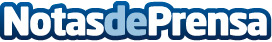 CityMe presenta a Laia, la mujer virtual que guía a los turistas por los lugares imprescindibles de BarcelonaComo si fuera una persona real que camina junto al visitante, a través de la app Laia va contando, en formato de audio, las curiosidades vinculadas a cada punto de interésDatos de contacto:CityMeNota de prensa publicada en: https://www.notasdeprensa.es/cityme-presenta-a-laia-la-mujer-virtual-que Categorias: Viaje Cataluña Entretenimiento Turismo Innovación Tecnológica http://www.notasdeprensa.es